Программный комитет конференцииЛарионова Людмила Игнатьевна, д.пс.н., профессор, институт педагогического и психологического образования ГБОУ ВО МПГУ (г. Москва), председатель.Аргучинцев Александр Валерьевич, д.ф.-м.н., профессор, ректор ИГУ (г. Иркутск).Воловикова Маргарита Иосифовна, д.пс.н., профессор, зав. лабораторией психологии личности ИП РАНМоросанова Варвара Ильинична, д.пс.н., профессор, зав. лабораторией психологии саморегуляции ПИ РАО (г. Москва).  Панов Виктор Иванович, д.пс.н., член-корреспондент РАО, зам. директора по научной работе ПИ РАО (г. Москва).Савенков Александр Ильич, д.пед.н., д пс.н., профессор, академик АПСН, директор института педагогического и психологического образования МПГУ (г. Москва) Дзятковская Елена Николаевна, д.биол.н., профессор, ст. научный сотрудник лаборатории педиатрии и нейрофизиологии НЦ ПЗСРЧ СО РАМН (г. Иркутск)Рычкова Любовь Владимировна, д.мед.н., профессор, директор НЦ ПЗСРЧ СО РАМН (г. Иркутск).Песков Вадим Павлович, к.пс.н., доцент кафедры психодиагностики и практической психологии ПИ ИГУ (г. Иркутск), председатель оргкомитета конференции.Оргкомитет конференцииПесков Вадим Павлович, к.пс.н., доцент к-ры психодиагностики и практической психологии ПИ ИГУ (Иркутск).Ларионова Людмила Игнатьевна, д.пс.н., профессор института педагогического и психологического образования   ГБОУ ВО «МГПУ» (Москва).  Яловицкая Наталья Иннокентьевна, директор  МКОУ ДПО «Центр информационно-методического и психологического обеспечения» (ЦИМПО) деятельности МОУ г. Иркутска.Петров Вячеслав Григорьевич., к.пс.н., доцент, зав. к-ры психодиагностики и практической психологии ПИ ИГУ (Иркутск).Гольменко Александр Дмитриевич, д.мед.н., профессор к-ры психодиагностики и практической психологии ПИ ИГУ (Иркутск).Михайлик Елена Владимировна, к.пс.н., доцент к-ры психодиагностики и практической психологии ПИ ИГУ (Иркутск).Бандурка Татьяна Никифоровна, к.пс.н., докторант к-ры психодиагностики и практической психологии ПИ ИГУ (Иркутск).Шишева Анжела Григорьевна, к.пс.н., доцент кафедры психодиагностики и практической психологии ПИ ИГУ (Иркутск).Емельянова Елена Владимировна, ст. преподаватель к-ры психодиагностики и практической психологии ПИ ИГУ (Иркутск).Иванович Михаил Иванович, ст. преподаватель к-ры психодиагностики и практической психологии ПИ ИГУ (Иркутск).Володина Елена Павловна, ст. преподаватель к-ры психодиагностики и практической психологии ПИ ИГУ (Иркутск).Федеральное государственное бюджетное образовательное учреждение высшего профессионального образования«Иркутский государственный университет»Факультет прикладной психологииФГБНУ «Научный центр проблем здоровья семьи и репродукции человека»при поддержке Российского Гуманитарного Научного Фонда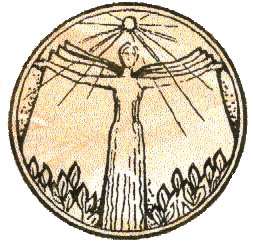 П Р О Г Р А М М АДевятой международной конференции «Психолого-педагогические проблемы одаренности: теория и практика»16-19 сентября 2015 г.Иркутск, 2015ВремяСодержаниеМесто проведения16 сентября, средаФГБОУ ВПО «ПИ ИГУ», ул. Нижняя Набережная, 616 сентября, средаФГБОУ ВПО «ПИ ИГУ», ул. Нижняя Набережная, 616 сентября, средаФГБОУ ВПО «ПИ ИГУ», ул. Нижняя Набережная, 609:00 - 10:0010:00 – 12:3012:30 – 13:30       13:30 – 15:30  15:30 – 16:0016:00 – 18:00Регистрация участников конференцииОткрытие конференции. Пленарное заседаниеОбедПленарное заседание (продолжение)Кофе-брейкПленарное заседание (продолжение)ВестибюльАктовый залБуфетАктовый залБуфетАктовый зал17 сентября, четвергФГБОУ ВПО «ПИ ИГУ», ул. Сухэ-Батора, 917 сентября, четвергФГБОУ ВПО «ПИ ИГУ», ул. Сухэ-Батора, 917 сентября, четвергФГБОУ ВПО «ПИ ИГУ», ул. Сухэ-Батора, 909:00 – 10:3010:30 – 11:0011:00 – 13:0013:00 – 14:0014:00 – 16:30Круглый стол «Проблема одаренности в современном обществе»Кофе – брейкМастер-классыОбедМастер-классыАуд. 206  БуфетАудитории БуфетАудитории18 сентября, пятница ФГБОУ ВПО «ПИ ИГУ», ул. Сухэ-Батора, 918 сентября, пятница ФГБОУ ВПО «ПИ ИГУ», ул. Сухэ-Батора, 918 сентября, пятница ФГБОУ ВПО «ПИ ИГУ», ул. Сухэ-Батора, 910:00 – 13:3013:30 – 14:3014:30 – 16:30Секционные заседанияОбед Мастер-классыАудитории БуфетАудитории19 сентября, суббота ФГБОУ ВПО «ПИ ИГУ», ул. Сухэ-Батора, 919 сентября, суббота ФГБОУ ВПО «ПИ ИГУ», ул. Сухэ-Батора, 919 сентября, суббота ФГБОУ ВПО «ПИ ИГУ», ул. Сухэ-Батора, 910:00 – 11:3011:30 – 12:0012:00 – 14:00Круглый стол «Одаренность: перспективы исследований и возможности развития»Кофе – брейкЗаключительное пленарное заседание: подведение итогов конференции, выдача сертификатов участников конференции, принятие резолюции конференцииАуд. 206БуфетАуд. 20616 сентября, среда ФГБОУ ВПО «ПИ ИГУ», Нижняя Набережная, 6 Пленарное заседание  (09:00 – 18:00)16 сентября, среда ФГБОУ ВПО «ПИ ИГУ», Нижняя Набережная, 6 Пленарное заседание  (09:00 – 18:00)16 сентября, среда ФГБОУ ВПО «ПИ ИГУ», Нижняя Набережная, 6 Пленарное заседание  (09:00 – 18:00)  09:00 – 10:00  10:00 – 12:30  12:30 – 13:30                                                                                              13:30 – 15:30  15:30 – 16:00  16:00 – 18:00Регистрация участников конференцииОткрытие конференции. Пленарное заседание.Аргучинцев Александр Валерьевич, д.ф.-м.н.,  профессор, ректор ИГУ (г.Иркутск)Приветственное слово:Шмидт А.Ф., доктор хим.наук, профессор, проректор по науке ИГУ    Осипова Е.А., к.пед.н., Министр образования Ирк. обл. Кутищев Н.Е., к.и.н., декан гуманитарно – эстетического ф-та.       Доклады: Ларионова Л. И., д.пс.н., профессор института педагогического и психологического образования   ГБОУ ВО «МГПУ», «Факторы и механизмы развития детской одаренности».Шумакова Н.Б., д.пс.н., профессор МГППУ, ведущий научный сотрудник ПИ РАО, научный руководитель гимназии «Созвездие»«Проблемы развития одаренных детей в современном образовательном пространстве школы».Поставнев В.М., к.пс.н., доцент, зам. зав. института педагогического и психологического образования ГБОУ ВО «МГПУ «Творческая личность в зрелом возрасте».Яловицкая Наталья Иннокентьевна, директор МКОУ ДПО ЦИМПО,  «Особенности модели работы с одаренными детьми на муниципальном уровне».Обед Пленарное заседание (продолжение)Власенко А.В., к. мед.н., зав. физиотерапевтическим отд-м Клиники ФГБНУ НЦ ПЗСРЧ  «Реабилитация детей с психологической паталогией».Песков Вадим Павлович, к.пс.н., доцент к-ры психодиагностики и практической психологии  ИГУ «Особенности развития представлений: возрастной, образовательный, интеллектуальный аспекты».Петров В.Г., к.пс.н., доцент зав. к-ры психодиагностики и практической психологии  ИГУ «Ресурсный подход в диагностике и в сопровождении одаренной личности».Казарина В.В., к.псих.н., зав. сектором по работе с детьми с особыми потребностями ОГАОУ ДПО «Институт развития образования Иркутской области» «Педагогическое сопровождение развития социальной компетентности подростков с проявлениями одаренности».Коногорская С.А., к.пс.н., педагог – психолог МБЩУ СОШ №45, г. Иркутска «Роль пространственного мышления в учебной успешности обучающихся».Кофе-брейк Пленарное заседание (продолжение)Верхозина Ольга Александровна, к.пс.н., доцент, Зав. Центром инновационного образования ГОУ ДОВ ИПКРО «Результаты мониторинга эффективности реализации проекта поддержки детской одаренности».Гольменко А.Д. д.мед.н., профессор к-ры психодиагностики и практической психологии  ИГУ «Особенности профессионального выгорания у педагогов работающих с одаренными детьми».Володина Е.П., старший преподаватель кафедры психодиагностики и практической психологии  ИГУ «Особенности ценностных ориентаций личности интеллектуально одаренных студентов – психологов».Лосева С.Н., доц. к-ры музыкального образования, к.пс.н., «Возрастные и структурные особенности музыкальной одаренности учащихся и ее развитие в процессе вокально-хоровой деятельности».Регистрация участников конференцииОткрытие конференции. Пленарное заседание.Аргучинцев Александр Валерьевич, д.ф.-м.н.,  профессор, ректор ИГУ (г.Иркутск)Приветственное слово:Шмидт А.Ф., доктор хим.наук, профессор, проректор по науке ИГУ    Осипова Е.А., к.пед.н., Министр образования Ирк. обл. Кутищев Н.Е., к.и.н., декан гуманитарно – эстетического ф-та.       Доклады: Ларионова Л. И., д.пс.н., профессор института педагогического и психологического образования   ГБОУ ВО «МГПУ», «Факторы и механизмы развития детской одаренности».Шумакова Н.Б., д.пс.н., профессор МГППУ, ведущий научный сотрудник ПИ РАО, научный руководитель гимназии «Созвездие»«Проблемы развития одаренных детей в современном образовательном пространстве школы».Поставнев В.М., к.пс.н., доцент, зам. зав. института педагогического и психологического образования ГБОУ ВО «МГПУ «Творческая личность в зрелом возрасте».Яловицкая Наталья Иннокентьевна, директор МКОУ ДПО ЦИМПО,  «Особенности модели работы с одаренными детьми на муниципальном уровне».Обед Пленарное заседание (продолжение)Власенко А.В., к. мед.н., зав. физиотерапевтическим отд-м Клиники ФГБНУ НЦ ПЗСРЧ  «Реабилитация детей с психологической паталогией».Песков Вадим Павлович, к.пс.н., доцент к-ры психодиагностики и практической психологии  ИГУ «Особенности развития представлений: возрастной, образовательный, интеллектуальный аспекты».Петров В.Г., к.пс.н., доцент зав. к-ры психодиагностики и практической психологии  ИГУ «Ресурсный подход в диагностике и в сопровождении одаренной личности».Казарина В.В., к.псих.н., зав. сектором по работе с детьми с особыми потребностями ОГАОУ ДПО «Институт развития образования Иркутской области» «Педагогическое сопровождение развития социальной компетентности подростков с проявлениями одаренности».Коногорская С.А., к.пс.н., педагог – психолог МБЩУ СОШ №45, г. Иркутска «Роль пространственного мышления в учебной успешности обучающихся».Кофе-брейк Пленарное заседание (продолжение)Верхозина Ольга Александровна, к.пс.н., доцент, Зав. Центром инновационного образования ГОУ ДОВ ИПКРО «Результаты мониторинга эффективности реализации проекта поддержки детской одаренности».Гольменко А.Д. д.мед.н., профессор к-ры психодиагностики и практической психологии  ИГУ «Особенности профессионального выгорания у педагогов работающих с одаренными детьми».Володина Е.П., старший преподаватель кафедры психодиагностики и практической психологии  ИГУ «Особенности ценностных ориентаций личности интеллектуально одаренных студентов – психологов».Лосева С.Н., доц. к-ры музыкального образования, к.пс.н., «Возрастные и структурные особенности музыкальной одаренности учащихся и ее развитие в процессе вокально-хоровой деятельности».17 сентября, четверг ФГБОУ ВПО «ПИ ИГУ», ул. Сухэ-Батора, 9Круглый стол, мастер-классы (09:00 – 16:30)17 сентября, четверг ФГБОУ ВПО «ПИ ИГУ», ул. Сухэ-Батора, 9Круглый стол, мастер-классы (09:00 – 16:30)17 сентября, четверг ФГБОУ ВПО «ПИ ИГУ», ул. Сухэ-Батора, 9Круглый стол, мастер-классы (09:00 – 16:30)09:00 – 10:3010:30 – 11:0011:00 – 13:0013:00 – 14:0014:00 – 16:3009:00 – 10:3010:30 – 11:0011:00 – 13:0013:00 – 14:0014:00 – 16:30Круглый стол «Проблема одаренности в современном обществе»Кофе-брейкМастер – классы: Шумакова Н.Б., д.пс.н., профессор МГППУ, ведущий научный сотрудник ПИРАО, научный руководитель гимназии «Созвездие»: «Условия и пути развития одаренных школьников»       Поставнев В.М., к.пс.н., доцент, зам. зав. института педагогического и психологического образования ГБОУ ВО МГПУ: «Диагностика и формирование образа тела у детей как структурного компонента самосознания личности» ОбедМастер – классы:Деркач А. «Развитие компонентов жизнестойкости у одаренной личности»                                                                                                Коногорская С.А. «Поэтапное развитие пространственного мышления младших школьников и связь с учебной успешностью»    Казарина В.В. «Педагогическое сопровождение развития социальной компетентности одаренных детей в общеобразовательной организации»Прохорова Ж.В. «БОС – терапия в профилактике хронического стресса у школьников»                                                                                        18 сентября, пятница ФГБОУ ВПО «ПИ ИГУ», ул. Сухэ-Батора, 9Секционные заседания, мастер-классы  (10:00 – 16:30)18 сентября, пятница ФГБОУ ВПО «ПИ ИГУ», ул. Сухэ-Батора, 9Секционные заседания, мастер-классы  (10:00 – 16:30)18 сентября, пятница ФГБОУ ВПО «ПИ ИГУ», ул. Сухэ-Батора, 9Секционные заседания, мастер-классы  (10:00 – 16:30)10:00 – 13:3013:30 – 14:3014:30 – 16:30Секционные заседания   Секция 1. «Современные теоретические и методологические подходы к изучению одаренности и ее видов». Ведущие: Ларионова Л.И.  д.пс.н., профессор института педагогического и психологического образования   ГБОУ ВО «МГПУ», Володина Е.П. ст. преподаватель к-ры психодиагностики и практической психологии ПИ ИГУСекция 2. «Диагностика и развитие одаренности в дошкольном и младшем школьном возрасте». Ведущая:  Зайцева О.Ю., к.пс.н., зав. к-ры психологии и педагогики дошкольного образования ПИ ИГУ, Песков В.П. к.пс.н., доцент к-ры психодиагностики и практической психологии ПИ ИГУСекция 3. «Соотношение интеллекта, творчества, креативности, способностей и одаренности». Ведущий: Петров В.Г., к.пс.н., зав. к-ры психодиагностики и практической психологии ПИ ИГУ, Иванович М.И., ст. преподаватель к-ры психодиагностики и практической психологии ПИ ИГУСекция 4. «Биологические, социальные и психологические факторы одаренности». Ведущие: Казарина В.В., к.псих.н., зав. сектором по работе с детьми с особыми потребностями ОГАОУ ДПО «Институт развития образования Иркутской области», Михайлик Е.В.,  доцент к-ры психодиагностики и практической психологии ПИ ИГУСекция 5. «Психолого – педагогическая диагностика, сопровождение и коррекция в работе с одаренными детьми». Ведущие: Бандурка Т.Н., к.пс.н., докторант к-ры психодиагностики и практической психологии ПИ ИГУ, Емельянова Е.В., ст. преподаватель к-ры психодиагностики и практической психологии ПИ ИГУ Секция 6. «Медико – психологические проблемы школьников».  Ведущие: Поляков В.М., д.биол.н., зав. лаб. психонейросоматической патологии детского возраста ФГБНУ НЦ ПЗСРЧ,  Гольменко А.Д., д.мед.н., профессор к-ры психодиагностики и практической психологии ПИ ИГУ ОбедМастер – классы:Подлиняев О.Л. «Психологические технологии активизации памяти у одаренных учащихся»                                                     Петров В.Г. «Психологические ресурсы одаренной личности: диагностика, сохранение и развитие»                                                Михайлик Е.В. «Духовно нравственное становление одаренного ребенка»                                                                                                            Володина Е.П. «Методы выявления «скрытой» одаренности»Лужецкая А.М. «Методы песочной терапии в работе с одаренными детьми».                                                                           Маркер А.В., к.псих.н., доцент к-ры социальной психологии ИГУ, «Особенности диагностика – коррекционной работы с математически одаренными учащимися».Секционные заседания   Секция 1. «Современные теоретические и методологические подходы к изучению одаренности и ее видов». Ведущие: Ларионова Л.И.  д.пс.н., профессор института педагогического и психологического образования   ГБОУ ВО «МГПУ», Володина Е.П. ст. преподаватель к-ры психодиагностики и практической психологии ПИ ИГУСекция 2. «Диагностика и развитие одаренности в дошкольном и младшем школьном возрасте». Ведущая:  Зайцева О.Ю., к.пс.н., зав. к-ры психологии и педагогики дошкольного образования ПИ ИГУ, Песков В.П. к.пс.н., доцент к-ры психодиагностики и практической психологии ПИ ИГУСекция 3. «Соотношение интеллекта, творчества, креативности, способностей и одаренности». Ведущий: Петров В.Г., к.пс.н., зав. к-ры психодиагностики и практической психологии ПИ ИГУ, Иванович М.И., ст. преподаватель к-ры психодиагностики и практической психологии ПИ ИГУСекция 4. «Биологические, социальные и психологические факторы одаренности». Ведущие: Казарина В.В., к.псих.н., зав. сектором по работе с детьми с особыми потребностями ОГАОУ ДПО «Институт развития образования Иркутской области», Михайлик Е.В.,  доцент к-ры психодиагностики и практической психологии ПИ ИГУСекция 5. «Психолого – педагогическая диагностика, сопровождение и коррекция в работе с одаренными детьми». Ведущие: Бандурка Т.Н., к.пс.н., докторант к-ры психодиагностики и практической психологии ПИ ИГУ, Емельянова Е.В., ст. преподаватель к-ры психодиагностики и практической психологии ПИ ИГУ Секция 6. «Медико – психологические проблемы школьников».  Ведущие: Поляков В.М., д.биол.н., зав. лаб. психонейросоматической патологии детского возраста ФГБНУ НЦ ПЗСРЧ,  Гольменко А.Д., д.мед.н., профессор к-ры психодиагностики и практической психологии ПИ ИГУ ОбедМастер – классы:Подлиняев О.Л. «Психологические технологии активизации памяти у одаренных учащихся»                                                     Петров В.Г. «Психологические ресурсы одаренной личности: диагностика, сохранение и развитие»                                                Михайлик Е.В. «Духовно нравственное становление одаренного ребенка»                                                                                                            Володина Е.П. «Методы выявления «скрытой» одаренности»Лужецкая А.М. «Методы песочной терапии в работе с одаренными детьми».                                                                           Маркер А.В., к.псих.н., доцент к-ры социальной психологии ИГУ, «Особенности диагностика – коррекционной работы с математически одаренными учащимися».19 сентября, суббота ФГБОУ ВПО «ПИ ИГУ», ул. Сухэ-Батора, 9Круглый стол, пленарное заседание (10:00 – 14:00)19 сентября, суббота ФГБОУ ВПО «ПИ ИГУ», ул. Сухэ-Батора, 9Круглый стол, пленарное заседание (10:00 – 14:00)19 сентября, суббота ФГБОУ ВПО «ПИ ИГУ», ул. Сухэ-Батора, 9Круглый стол, пленарное заседание (10:00 – 14:00)10:00 – 11:3011:30 – 12:0012:00 – 14:0010:00 – 11:3011:30 – 12:0012:00 – 14:00Круглый стол: «Одаренность: перспективы исследований и возможности развития в России»Кофе-брейк Заключительное пленарное заседание: подведение итогов конференции, выдача сертификатов участникам конференции, принятие резолюции конференции